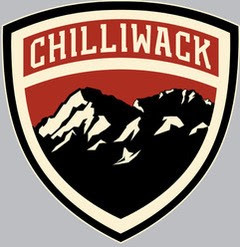 Chilliwack Minor Hockey AssociationBoard Meeting Minutes June 25th, 20186:30pm-Twin Rinks-1. AttendancePresiding Officer: Jeremy MannRecording Officer: Sarah StevensAttendance: Jeremy Mann, Jennifer Kemp, Sarah Stevens, Chantelle Bisschop, Craig Lehr, Andrea Laycock, Kevin Naswell, Brittany Rhodes, Ross Holding, Colleen Nerbus, Doug Kemp, Krista Christiuk, Mike Kind, Wiley Borg, Mark Luknowsky, Jason Denham, Kim MillsRegrets: Cindy Rhodes, Scott Lindhout, Michael Jordan, Poma Dhaliwal, 2. Call to Order @ 6:31pm3. ApprovalsMotion to accept the board minutes from June 11th, 2018 by Andrea, Seconded by Jennifer. All in favor, motion carried.4. Treasurer – KristaFinancial report sent outMotioned to accept the financials by Andrea, seconded by Colleen. All in favor, motion carried.Treasurer’s report Alternative Financial InstitutionProspera Credit UnionPackage appealingWaiting on senor advisor to contact KristaEnvisionHigher feesSponsorship kick back – all teams go thereWaiting on senor adviser to contact KristaRBCSavings accounts causing high feesSwitching to community account to reduce fees5. Equipment Manager - Jason: Still organizingPucksSurplusIce packsSurplusJerseysOrder replacements as some players kept their jerseys Approximately 20 jerseys to orderOrder atomic jerseysAdd to jersey deposit policyOrder Initiation jerseys Request quote on nets and bumpersStorage of equipmentAccess controlRefs and coaches Coaches and Managers meeting:Reiterate that all equipment comes back6. Coach Selection Committee:Mike KindKevin NaswellCraig LehrPoma DhaliwalScott LindhoutRemaining “A” Coach Recommendations for 2018/2019Approach -  interview who we felt we needed to (who they didn’t know), coaches who applied were advised that not all would be interviewedAll coaches who applied were sent an email in April discussing the above. Coach Recommendations:See attached document from CraigMidget A3 No coach15 players shortregistration is lowJuvenile A1Not enough players at this timeJeremy – politely asks Craig and Mike to step out during coach votingBantam A1 coach candidate - Craig LehrMotion to accept Craig Lehr as the Bantam A1 coach by Wiley, seconded by Jennifer. All in favor, motion carriedMidget A2 coach candidate - Mike KindMotion to accept Mike Kind as the Midget A2 coach by Colleen, seconded by Mark. All in favor, motion carriedMidget A1 – Tyler GarrahNeeds a strong supporting staffAssistants will provide good supportNeed both to provide a commitment to helpCredentials – how much consists of head coaching?Craig and Mike will mentor himPractice plans – All coaches expected to provide themWilling to learnCommitment levelFirst priority is coachingChiefs play by play secondMotion for the board to accept Midget A1 Coach Tyler Garrah, Bantam A2 Coach Greg Payne, and Atom A3 Coach Chris Charlton by Krista, seconded by Colleen. All in favor, motion carriedReview “C” Coach ApplicantsMidget Have enough coachesno issuesPeewee Concern – 8-9 teams including 3 repNot enough coachesCraig recommends that the directors take a look at the list and make notes and start recruiting Rep Evaluation jersey Purchase:A few years ago bought evaluation jersey Didn’t have equipment managersNo one bringing back equipment100 jerseys approximately need to be ordered4 sizes of jerseys – 70 per sizeApprox. 20$ a jersey Motion to allocate up to $3,000 to refresh and replenish the rep evaluation jerseys by Wiley, seconded by Kevin. All in favor, motion carried.7. President - Jeremy:Director positions appointmentsKevin Naswell – AtomRoss Holding – PeeweeMike Jordan – Hockey ¾Cindy Rhodes - JuvenileWiley Borg – BantamChantelle Bisschop – Hockey ½Coordinators needed nowVolunteered so farBev Harms – MidgetIce Coordinator:Jeremy – Politely asks Craig to step outVote on Ice Coordinator Position – Craig LehrAttaching honorarium – warrants discussionVoting not appointingBantam A1 coach now Coach coordinator role conflict – willing to step down - yesMotion to accept Craig Lehr as the ice coordinator with the honorarium up to a maximum of $3,000.00 for the 2018/2019 season by Colleen, seconded by Wiley. All in favor, motion carried.Extend the membership for the 2018/2019 for the cost of $1.00CindyAndreaKristaJenniferMotion by Jeremy to extend the membership of the 4 mentioned members above, seconded by Mike. All in favor, Carried. 3 abstains due to conflicts of interestRegistrar Update:Hockey 1 – 1.5 teams registered (24 players) – 2 teams maxHockey 2 – 33 kids – 2 teams instead of 4Hockey 3 -  44 kids – 3 teams instead of 4Hockey 4 – 62 kids – almost 4 teams cap at 17 kids per team?Do we allow the hockey 4 girls to move up?Kid by kid basis – choose by skill levelWhy cap how many kids can register for hockey 4Less players/teams this season in the lower initiation levelsPossibly move some players upPossibly have 5 hockey 4 teams Atom – 112 kids - Almost 7 full teams includes repPeewee – 143 – 8 teams – 15 players and 2 goalies per teamBantam -  107 kids – 6 ½ teams Midget – 133 – 2 rep, 5- 6 C teamsFemale:Hockey 4 - 2Atom – 11 skaters, 2 goalies Peewee female - 8 skaters, 0 goalies Wait for deadline of July 31 to declareColleen thinks its too long – parents waiting – tryoutsCut off for registration July 16th now Email about registrationIf we are going to build a program go with the younger playersJersey deposit process:Keep last years processcheque collected by the manager every year who keeps: Brittany holds cheques and locks them up.get back when jerseys are returned. Or charge every team a flat fee – equipment depositIf we change the policy do it now not later How many jerseys to replace – 25 out of 800Are we prepared to make an enormous change for very little?Idea - Mid year – order your jersey optionAnyone who wants to purchase their jersey can It has been decided to Leave the policy as isDryland Gear:Where we source our gear fromRestricted to one company Have stock give the company the chance Keep current companyGive it 2 years and see and then reassessTrack suit issueBauer – comes from the states – can’t source fast enoughRule: if you purchase if  you purchase not from designated company the team will be fined 8. Tournaments – Jen:People inquiring about tournament registration2k title sponsorsincrementsTeam snap charge more to cover team snap feeGoes live July 2ndBuying a fridgechocolate milk Ice packs etc…Enough room in the tournament storage room Bring quotes/costs to the next meeting (July 16th) for decision/voteBantam AAA:14 teams interestedAbby A1 personal inviteUS teams – San Diego, Colorado, etc….Peewee A1Adds on websiteA1/A2 – San DiegoNorthern teams interestedCalgarySuggestion The team that comes the furthest gets exhibition gameAtom – a couple teams interestedHockey ¾ - a couple teams interestedJamboree – Rep tourney onlyWHL - 3-year contract 2017-2020$1k cash$500 productCan’t have college teams set up9. Rep Evaluation Committee:Review Rep Evaluation process for 2018-19 seasonPick teams using guidance from Coach CommitteeNon-parent coachesBantam A1Midget A1Committee picks teamsParent coachesAtomPeeweeNot entertaining an appeal processLast year Brad Bowen Group was used for evaluations and parents could pay $50.00 to get feedback on what the players strengths/weakness are what they should work onNot offered this yearThe committee will implement a new procedure in which the committee has discussions/interviews with the parents and players as final cuts are made.A1 coach will sit down with players going down to A2 and discuss the reasons whyThe Rep Evaluation Policy will be explained in more detail next meeting as we are short on time. Defer final voteAdd policy to ManualTownhall for parents Provide information on Rep Evaluation processHave a specific date chosen by the next meeting10. New Business:Coaches/Manager meetingVolunteers to help BrittanyTonya Woldock offered to head it upJeremy will helpDoug Kemp invited and agreed to be a ref speaker Inform coaches of rule changes, calls etc….Email ChangesProvide new board members access to their emailsTo be discussed next meetingC Division EvaluationsEquipment honorariums 11. Next meetings are scheduled for:July 16th @ 6:30pm